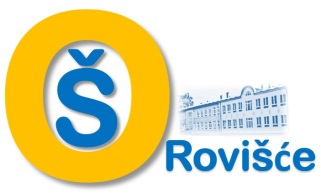 OSNOVNA ŠKOLA ROVIŠĆEVladimira Nazora 143212 Rovišće              SUGLASNOST ZA UKLJUČIVANJE U IZBORNU NASTAVUSvojim potpisom ___________________________________ dajem suglasnost                                  ( ime i prezime roditelja/skrbnika)da se moje dijete __________________________________________uključi u izbornu                                     ( ime i prezime djeteta)nastavu ___________________________________.                      ( predmet)                                                                                                   _________________________________                                                                                                         ( potpis roditelja/skrbnika)U ______________, dana__________________.Iz Zakona o odgoju i obrazovanju u osnovnoj i srednjoj školi, čl.27.(6) Učenik može prestati pohađati nastavu izbornog predmeta nakon pisanog zahtjeva roditelja učenika koji se mora dostaviti Učiteljskom vijeću nakon završetka nastavne godine, a najkasnije do 30. lipnja tekuće godine za sljedeću školsku godinu.